الجواب و لم يکن له کفواً احد. العاقل يکفيه الاشاره و لا يحتاج الی قائل و ناقل.حضرت عبدالبهاءاصلی فارسی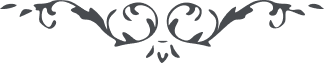 ٤٩٩ الجواب و لم يکن له کفواً احد. العاقل يکفيه الاشاره و لا يحتاج الی قائل و ناقل. حضرت امير عليه السّلام می‌فرمايد کشف سبحات الجلال من غير اشاره. حتّی اشاره را جائز ندانستند و کشفنا عنک غطائک و بصرک اليوم حديد. من لم يستيقظ بنسائم الأسحار لا تنفعه نفحات الأزهار و ما جعلنا الرّؤيا الّتی اريناک الّا فتنة للنّاس. اطفأ السّراج و قد طلع الصّبح و ان زدنا علی ذلک يتلاعب بنا الصّبيان و عليک البهاء الأبهی. 